Nyilatkozat elnöki pályázathozAlulírott, …………………..…… (szem.ig.szám: ………………………….; állandó lakcím: ………………………………...…………………………………………….) kijelentem, hogy az ELTE TTK HÖK (a továbbiakban: Önkormányzat) elnökválasztásán elnöknek jelentkezem és ezen jelölésemet saját magam adom le, a jelölés során általam megadott adatok a valóságnak megfelelnek, és valóságtartalmukért felelősséget vállalok.Kijelentem továbbá, hogy e jelentkezés során megadott elérhetőségeim valósak, és minden esetben hozzám tartoznak.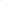 Aláírásommal hozzájárulok, hogy az általam leadott személyes adatot az Önkormányzat az ELTE Adatvédelmi, adatbiztonsági és adatkezelési szabályzata szerint kezelhet.Aláírásommal hozzájárulok, hogy az általam megadott adatok közül a nevem, a szakom, az, hogy jelenleg, hányadik aktív félévemet töltöm a jelentkezés alapjául szolgáló szakomon, elképzelésem, terveim és külön hozzájárulásom esetén fotóm megjelenjen az Önkormányzat honlapján, a Tétékás Nyúzban és egyéb, a választással kapcsolatos felületeken.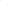 Neptun kód: 		…………………………………………Szak:			………………………………………… (nappali/levelező)Évfolyam:		…………………………………………Email cím:		…………………………………………Telefonszám:		…………………………………………Kelt.: ………………………..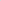 Alulírott aláírásaA nyilatkozatot látta és megőrzésre átvette a Választási bizottság részéről: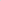 Dátum:Név:Aláírás: